   MEDIA ALERT:  An audio cut of comments about Iowa’s labor market situation is available by calling (515) 281-6057. Statewide data for July will be released on Friday, August 19, 2016. Local data for July will be posted to the IWD website on Tuesday, August 23, 2016.   NEWS RELEASEFor Statewide Distribution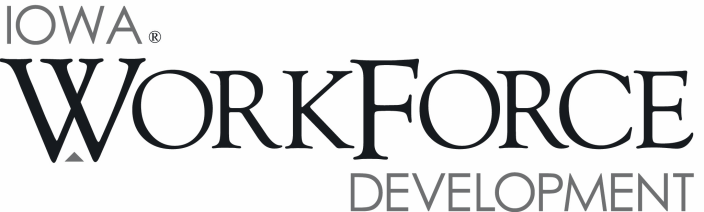 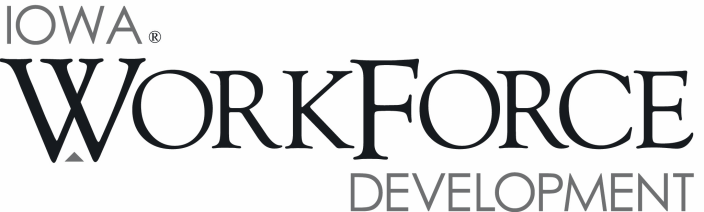 For Release: 9:00 a.m.Date:  July 22, 2016Contact: Courtney Maxwell Greene (515) 281-9646